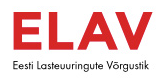 11.00 Registreerimine, tervituskohv
11.25 Seminari sissejuhatus prof MD-PhD Irja Lutsar
11.30 COllaborative Network for European Clinical Trials For Children (conect for children - c4c) MD-PhD Mark Turner
12.10 Neonataalne sepsis (NeonIn) MD Anna-Liisa Viltrop
12.35 Ranibizumabi efektiivsus ja ohutus enneaegsete retinopaatia ravis MD-PhD Liis Toome
13.00 Optiven MD-PhD Tuuli Metsvaht
13.25 Vankomütsiini doseerimine vastsündinutel (Dosopt) MD Riste Kalamees14.00 Lõuna15.00 ELAV ja c4c prof MD-PhD Irja Lutsar
15.30 Superrefraktaarse epileptilise staatuse ravi (SAGE 547) Birgit Kiilaspää
15.55 Klonidiini kasutamine sedatsiooniks lastel (Closed) MD Johanna Hade
16.20 Milrinooni farmakokineetika ja doseerimine enneaegsetel vastsündinutel peale arterioosjuha ligeerimist (Milrinoon) MD Maarja Hallik
16.45 Spironolaktooni farmakokineetika < 2 a lastel (Spironolaktoon) MSc-PhD Jana Lass
17.10 Neerude suurenenud kliirens (ARC) MD  Lenne-Triin Kõrgvee, MSc Aveli Noortoots
17.35 Kokkuvõtted18.00 Õhtusöök